		 Agli Ill.mi Sigg.Componenti del Consiglio di AmministrazioneComponenti del Collegio dei Revisori dei Contie, p.c.	Al Nucleo di Valutazione di Ateneo	Ai componenti del Senato Accademico	Alle OO.SS.Al Consiglio degli StudentiLoro SediOggetto: Riunione del Consiglio di Amministrazione. Ordine del Giorno Suppletivo.La S. V. è invitata ad intervenire alla riunione del CONSIGLIO DI AMMINISTRAZIONEche avrà luogo il giorno 31 ottobre 2014, alle ore 9.30, presso la Sala Consiliare del Politecnico – Via Amendola n. 126/b, per la discussione del seguenteOrdine del giorno suppletivoPERSONALE99	Chiamata di Professori di seconda fascia, ai sensi dell’art. 24, comma 6, della Legge 30/12/2010 n. 240 presso il Dipartimento di Ingegneria Elettrica e dell’Informazione e Dipartimento di Meccanica, Matematica e Management (art.13, comma 2, lett. l dello Statuto del Politecnico di Bari).PATRIMONIO ED ECONOMATO100	Contratto di concessione gratuita dei locali dell'Istituto “Altamura” di Foggia.EDILIZIA, TERRITORIO E SICUREZZA101	Richiesta concessione spazi da parte di una associazione studentesca.RICERCA E TRASFERIMENTO TECNOLOGICO102	Accordo ai sensi dell’art.15 della legge 241/90 tra il Politecnico di Bari e il Commissario Straordinario per gli interventi urgenti di bonifica, ambientalizzazione e riqualificazione di Taranto.103	Convenzione CNR e Politecnico di Bari ai fini dello svolgimento di attività didattica/ricerca tramite la condivisione di personale.Il RettoreProf. Ing. Eugenio Di SciascioLegenda®	il punto all’OdG è stato rinviato nell’ultima seduta 	la documentazione è già stata trasmessa	la documentazione è allegata	la documentazione verrà trasmessa appena possibile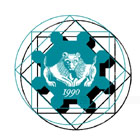 POLITECNICO DI BARIIL RETTOREPOLITECNICO DI BARIIL RETTOREPOLITECNICO DI BARIIL RETTOREPOLITECNICO DI BARIIL RETTOREBari, 30 ott. 2014Prot. n.14577